          [АРАР                                                             ПОСТАНОВЛЕНИЕ      13 февраль     2017  й.                  № 23                     13  февраля   .Об  организации  и  проведении зимнего сабантуя «Кар-буран»В целях   развития физической культуры и спорта,  пропаганде здорового  образа  жизни, Администрация сельского поселения Чекмагушевский сельсовет муниципального района Чекмагушевский район Республики Башкортостан постановляет: Провести  23  февраля  2017  года  в  с. Чекмагуш   зимний сабантуй  «Кар-Буран»  на  базе  «Карагай чангы».Назначить  ответственным  лицом  по  подготовке  и  проведению организатора  Хабирова  Рамиля  Наиловича  (по  согласованию).Начальнику  отдела МВД России по Чекмагушевскому району  Аслямову Р.Н.,  и.о. главного  врача  Чекмагушевской центральной    районной больницы  Насырову И.Ф.   обеспечить охрану правопорядка и    медицинское обслуживание при  необходимости соответственно (по  согласованию).Контроль за выполнением настоящего постановления оставляю за собой.Глава сельского поселения                                               И.А.КунафинБАШ[ОРТОСТАН  РЕСПУБЛИКА]ЫСА[МА{ОШ  РАЙОНЫ муниципаль районЫНЫ@   СА[МА{ОШ АУЫЛ СОВЕТЫ АУЫЛ  БИЛ^м^]Е ХАКИМИ^ТЕ 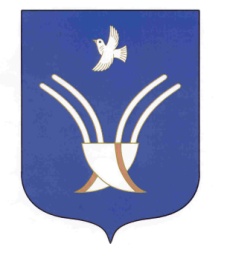 АДМИНИСТРАЦИЯ          сельского поселения ЧЕКмаГУшевский сельсоветмуниципального района Чекмагушевский район Республики Башкортостан